DIRECTION NATIONALE DES FORMATIONS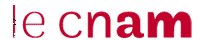 SERVICE COMPETENCES, EXPERIENCE ET VALIDATIONDOSSIER DE VAP85 (En application du décret du 23 août 1985 fixant les conditions de validation des études, expériences professionnelles ou acquis personnels en vue de l’accès aux différents niveaux de l’enseignement supérieur)  A REMETTRE EN 2 EXEMPLAIRES RELIÉSDossier à remplir et à déposer ou à renvoyer :- en 2 exemplaires à : INTD-CNAM - EPN Stratégies, Case EPN15 n°26,  2 rue Conté 75003 Paris (Bureau 33.3.18)SOMMAIRELe candidat inscrit son nom (de naissance) et prénom dans le pied de page du document.1	MOTIVATIONS	32	PROFIL DU CANDIDAT	4A)	IDENTITE	4B)	SITUATION PROFESSIONNELLE ACTUELLE	5C)	FORMATIONS	6D)	EXPÉRIENCE	83	SYNTHESE DU PARCOURS 4	ATTESTATION ET AVIS	10A)	ATTESTATION SUR L’HONNEUR DU CANDIDAT	10B)	AVIS ADMINISTRATIF DU CENTRE REGIONAL	10ANNEXES	111.  MOTIVATIONSDéveloppez les raisons qui motivent votre demande de VAP85. Vous préciserez en quoi votre demande d’accès à cette formation, compte tenu de votre parcours, participe à la réalisation de votre projet personnel et/ou professionnel.2.  VOTRE PROFIL    IDENTITEEn annexe, joignez une copie de la carte d’identité (recto-verso) B)  SITUATION PROFESSIONNELLE ACTUELLE Votre situation professionnelle actuelleCochez d'un  les cases grisées ci-dessous et remplissez les demandes d’information complémentaire.Votre catégorie socio-professionnelle (emploi actuel ou dernier emploi)C)  FORMATIONSDIPLOME, TITRE OU CERTIFICAT OBTENU LE PLUS ELEVEVOS ETUDES En annexe, joignez une copie de l’ensemble des diplômes obtenus, les relevés de notes en cas de formations non validées ainsi que le programme des formations effectuées (validées ou non).VOS AUTRES TYPES DE CERTIFICATIONS  Citez dans le tableau ci-dessous l’ensemble des certifications que vous avez obtenues (autorisation d’exercice, habilitation etc.) et qui sont utiles/impératives à l’exercice de l’activité actuelle ou passée. Insérez autant de lignes que nécessaire. En annexe, joignez une copie des certifications obtenues.VOS STAGES ET SEMINAIRES DE FORMATION CONTINUE (non sanctionnes par une certification)
Citez les stages ou formations des plus récents aux plus anciens qui vous paraissent pertinents au regard de votre demande.En annexe, joignez les attestations et descriptifs des stages ou séminaires de formation continue. VOTRE FORMATION AU CNAM Suivez-vous, ou avez-vous suivi des formations au Cnam ? Listez-les dans le tableau ci-dessous. Insérez des lignes supplémentaires si nécessaire.
En annexe, joignez les attestations d’inscription ou copie de votre carte d’auditeur et/ou résultats des formations suivies. D)  EXPÉRIENCEExpérience professionnelle
Listez ci-dessous les emplois occupés, du plus récent au plus ancien :En annexe, joignez les bulletins de salaire d’entrée et de fin de période ou l’attestation de l’employeur précisant la qualification correspondante. Vérifiez que la qualification est renseignée (une attestation peut être demandée à votre employeur pour prouver votre qualification par exemple), que le nom de l’entreprise est apparent. Expérience bénévole, PERSONNELLE OU DE VOLONTARIATVous avez occupé des fonctions bénévoles, syndicales ou de volontariat en rapport avec la certification visée.En annexe, joignez une attestation du président de l’association, du syndicat, etc., indiquant la fonction que vous occupez dans l’organisation et vos missions.3.  SYNTHESE DE VOTRE PARCOURSVous êtes invité ci-dessous à décrire votre parcours en présentant les expériences favorables à la construction de vos acquis personnels ou professionnels ainsi que vos acquis de formation ou d’études. A travers cette synthèse, vous vous attacherez à démontrer en quoi votre parcours a contribué à développer « le potentiel » qui vous permettra de suivre la formation visée.4. ATTESTATION ET AVISATTESTATION SUR L’HONNEUR DU CANDIDATJe soussigné(e) ………………………………………………………………………………………déclare sur l’honneur que toutes les informations fournies sont exactes.Fait à   ………………………………….Le     . . / . . / . . .  .		Signature du candidat :La loi punit quiconque se rend coupable de fausses déclarations :«  Constitue un faux toute altération frauduleuse de la vérité, de nature à causer un préjudice et accomplie par quelque moyen que ce soit, dans un écrit ou tout autre support d’expression de la pensée qui a pour objet ou qui peut avoir pour effet d’établir la preuve d’un droit ou d’un fait ayant des conséquences juridiques.Les faux et l’usage de faux sont punis de trois ans d’emprisonnement et de 45 000 euros d’amende (code pénal, art.441-1).Le fait de se faire délivrer indûment par une administration publique ou par un organisme chargé d’une mission de service public, par quelque moyen frauduleux que ce soit, un document destiné à constater un droit, une identité ou une qualité ou à accorder une autorisation, est puni de deux ans d’emprisonnement et de 30 000 euros d’amende » (code pénal art.441-6).AVIS ADMINISTRATIF DU CENTRE REGIONALLe dossier de VAP85 présenté par le candidat est conforme aux attendus du Cnam. Le candidat a acquitté ses droits d’inscription.Fait à ………………………Le…………………………Signature du Centre régional :ANNEXESSommaire des AnnexesNom de naissance :Nom d’usage :Prénom :Adresse :Adresse :Adresse :Centre du Cnam de (précisez la région) : Nom du conseiller agréé :Courriel du conseiller :Centre du Cnam de (précisez la région) : Nom du conseiller agréé :Courriel du conseiller :Session de commission VAP 85 :  Octobre 2017Centre du Cnam de (précisez la région) : Nom du conseiller agréé :Courriel du conseiller :Centre du Cnam de (précisez la région) : Nom du conseiller agréé :Courriel du conseiller :Accès à la FORMATION EN VUE DE L’OBTENTION DE LA CERTIFICATION : Licence professionnelle Métiers de l'information : Archives, médiation et patrimoine - Parcours Métiers de la documentation audiovisuelleCette rubrique est à renseigner par le conseiller du CnamCode de la certification     :  LP130 Niveau spécifique d’entrée :       bac + 2Accès à la FORMATION EN VUE DE L’OBTENTION DE LA CERTIFICATION : Licence professionnelle Métiers de l'information : Archives, médiation et patrimoine - Parcours Métiers de la documentation audiovisuelleCette rubrique est à renseigner par le conseiller du CnamCode de la certification     :  LP130 Niveau spécifique d’entrée :       bac + 2Accès à la FORMATION EN VUE DE L’OBTENTION DE LA CERTIFICATION : Licence professionnelle Métiers de l'information : Archives, médiation et patrimoine - Parcours Métiers de la documentation audiovisuelleCette rubrique est à renseigner par le conseiller du CnamCode de la certification     :  LP130 Niveau spécifique d’entrée :       bac + 2Madame                  Monsieur   Madame                  Monsieur   Madame                  Monsieur   Madame                  Monsieur   Madame                  Monsieur   Madame                  Monsieur   Madame                  Monsieur   Madame                  Monsieur   Madame                  Monsieur   Nom de naissance :Nom d’usage :Prénoms :Date de naissance : .    .      /    .     .     /   .    .    .    . .    .      /    .     .     /   .    .    .    . .    .      /    .     .     /   .    .    .    .Lieu de naissance :Lieu de naissance :Lieu de naissance :Lieu de naissance :Lieu de naissance :Lieu de naissance :Nationalité :Cochez la case griséeFrançaise Ressortissant européenRessortissant européenHors UEHors UEAdresse :Ville :Code postal :Code postal :Pays de résidence :Tél. personnel :(fixe)Tél. portable : Tél. professionnel : (facultatif)Adresse électronique : Actif (toute personne qui a un emploi ou est demandeur d’emploi)Actif (toute personne qui a un emploi ou est demandeur d’emploi)salarié du secteur privésalarié du secteur publicnon salariédemandeur d’emploisalarié du secteur privésalarié du secteur publicnon salariédemandeur d’emploisalarié du secteur privésalarié du secteur publicnon salariédemandeur d’emploisalarié du secteur privésalarié du secteur publicnon salariédemandeur d’emploiInactif (toute personne qui ne se présente pas sur le marché du travail : retraité, mère au foyer, etc.)Inactif (toute personne qui ne se présente pas sur le marché du travail : retraité, mère au foyer, etc.)10Agriculteurs exploitants21Artisans22Commerçants et assimilés23Chefs d'entreprise de 10 salariés ou plus31Professions libérales et assimilés32Cadres de la fonction publique, professions intellectuelles et  artistiques36Cadres d'entreprise41Professions intermédiaires de l'enseignement, de la santé, de la fonction publique et assimilés46Professions intermédiaires administratives et commerciales des entreprises47Techniciens48Contremaîtres, agents de maîtrise51Employés de la fonction publique54Employés administratifs d'entreprise55Employés de commerce56Personnels des services directs aux particuliers61Ouvriers qualifiés66Ouvriers non qualifiés69Ouvriers agricoles71Anciens agriculteurs exploitants72Anciens artisans, commerçants, chefs d'entreprise73Anciens cadres et professions intermédiaires76Anciens employés et ouvriers81Chômeurs n'ayant jamais travaillé82Inactifs divers (autres que retraités)Intitulé exact :Date d’obtention :Nom de l’établissement :Niveau de ce diplôme, titre ou certificat :Les niveaux sont décrits dans le tableau ci-dessousIIIIIIIVVNiveauxDiplômes, certificats, titres obtenus ou formations suiviesIntitulé/Spécialité(Reportez l’intitulé exact)ÉtablissementPériode de préparation(Du ../../.… au ../../….)Obtentiondiplôme(Indiquez oui ou non ci-dessous)ITitre Ingénieur, Titre ou diplôme enregistré au RNCP ou homologué, DEA, DESS, Master, Magister, DoctoratIILicence générale ou professionnelle, Titre ou diplôme enregistré au RNCP ou homologué, Bachelor Cnam, Maîtrise, MST, MSG, IUP, DEST, DESE, DESA, DSC, DSCG CNAMIIIDEUG, DUT, BTS, Titre ou diplôme enregistré au RNCP ou homologué, DPCT, DPCE, DPC CNAMIVBT, BTn, BP, Bac général, technologique, professionnel, ESEU, DAEU, Titre ou diplôme enregistré au RNCP ou homologuéVCAP, BEP, Titre ou diplôme enregistré au RNCP ou homologuéCertifications obtenues(complétez la case ci-dessous)Intitulé/Spécialité(reportez l’intitulé exact)ÉtablissementAnnée d’obtentionIntitulé OrganismeDurée ou volume horaireAnnée Si oui, auprès de quel centre ? Unités d’enseignement ou d’activité suivies :Unités d’enseignement ou d’activité suivies :Unités d’enseignement ou d’activité suivies :Unités d’enseignement ou d’activité suivies :Unités d’enseignement ou d’activité suivies :Intitulés Intitulés Code UE/UACode UE/UAAnnée d’obtentionDurée totale de votre expérience :………..             ansEmploi occupéQualification (statut, coefficient, échelon…)EntrepriseEntrepriseEntreprisePériode de l’activité(Du ../../.…au ../../….) Durée effectiveEmploi occupéQualification (statut, coefficient, échelon…)Raison sociale (dénomination)Secteur d’activitéEffectifPériode de l’activité(Du ../../.…au ../../….) Durée effectiveFonction occupée OrganismeSecteur d’activitéPériode de l’activité Durée effectiveSe reporter au dossierDocumentsContrôle2- A Une photocopie de votre pièce d’identité (recto-verso)2- C Photocopies de l’ensemble des diplômes et certifications obtenus (ou relevés de notes en cas de formations non validées) ainsi que le programme de la dernière formation effectuée (validée ou non)2- C Photocopies des attestations et descriptifs des stages ou des séminaires de formation continue suivis en dehors du CNAM2- C Photocopies de vos attestations d’inscription ou  cartes d’élèves ainsi que les résultats des formations suivies au CNAM2- D Photocopies du premier et dernier bulletin de salaire pour chaque emploi 2- D Photocopies des attestations du positionnement dans la classification de la convention collective et de l’ancienneté si non indiqué sur les bulletins de salaire.2- D Photocopies des attestations des présidents de l’association, du syndicat, indiquant la fonction occupée dans l’organisation et sa durée 